Name ________________________________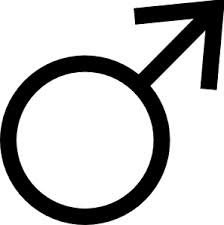 Period __________Date __________________				                                                                                                                Fall Due Date ________________Spring Due Date ______________Measurement Chart for BoysFall Parent Signature ________________________Spring Parent Signature_______________________Name ________________________________Period __________Date __________________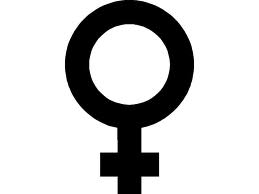 					 							              					                                                            Fall Due Date ________________Spring Due Date ______________Measurement Chart for GirlsFall Parent Signature ________________________Spring Parent Signature_______________________MeasurementFallSpringNotesResting Heart RateDirections:Height-Lay tape on skin, do not squeeze tapWeight-Measure all muscles in a flexed positionRight Bicep-Measure in inchesLeft Bicep-Measure to the closest ¼ inchChestMeasure partner, not yourselfWaistShoes are off during (height, weight, R & L foot)HipsWaist measurement:Boy: Above belly buttonRight ThighGirls: At natural curveLeft ThighHip measurement at largest part of gluteus maximusRight CalfLeft CalfRight FootLeft FootMeasurementFallSpringNotesResting Heart RateDirections:Height-Lay tape on skin, do not squeeze tapWeight-Measure all muscles in a flexed positionRight Bicep-Measure in inchesLeft Bicep-Measure to the closest ¼ inchBustlineMeasure partner, not yourselfWaistlineShoes are off during (height, weight, R & L foot)HipsWaist measurement:Boy: Above belly buttonRight ThighGirls: At natural curveLeft ThighHip measurement at largest part of gluteus maximusRight CalfLeft CalfRight FootLeft Foot